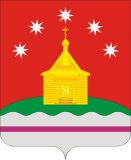 СОВЕТ НАРОДНЫХ ДЕПУТАТОВРОЖДЕСТВЕНСКО-ХАВСКОГО  СЕЛЬСКОГО ПОСЕЛЕНИЯ     НОВОУСМАНСКОГО МУНИЦИПАЛЬНОГО РАЙОНАВОРОНЕЖСКОЙ ОБЛАСТИРЕШЕНИЕот 15 сентября 2022 года № 89с. Рождественская ХаваОб утверждении дополнительных оснований признания безнадежными к взысканию недоимки по местным налогам и задолженности по пеням и штрафамВ соответствии с пунктом 3 статьи 59 Налогового кодекса Российской Федерации, руководствуясь Федеральным законом от 06.10.2003 № 131-ФЗ «Об общих принципах организации местного самоуправления в Российской Федерации», Уставом Рождественско-Хавского сельского поселения Новоусманского муниципального района Воронежской области и с целью урегулирования дебиторской задолженности бюджета Рождественско-Хавского сельского поселения Новоусманского муниципального района Воронежской области, Совет народных депутатов Рождественско-Хавского сельского поселения Новоусманского муниципального района Воронежской области Р Е Ш И Л :        1.Установить следующие дополнительные основания признания безнадежными к взысканию недоимки по земельному налогу и налогу на имущество физических лиц, задолженности по пеням и штрафам по этим налогам (далее - задолженность):         1.1. Наличие у физического лица задолженности, срок взыскания которой в судебном порядке истек.1.1.1. Документом, подтверждающим дополнительное основание признания безнадежной к взысканию задолженности, является справка налогового органа по месту налогового учета физического лица о суммах задолженности, подлежащих списанию.1.2. Наличие задолженности у физического лица, принудительное взыскание которой по исполнительным листам невозможно по основаниям, предусмотренным пунктами 3 и 4 части 1 статьи 46 Федерального закона от 2 октября 2007 года N 229-ФЗ "Об исполнительном производстве".1.2.1. Документами, подтверждающими дополнительное основание признания безнадежной к взысканию задолженности, являются:а) копия судебного приказа или копия исполнительного листа;б) копия акта судебного пристава-исполнителя о наличии обстоятельств, в соответствии с которыми исполнительный документ возвращается взыскателю;в) копия постановления судебного пристава-исполнителя об окончании исполнительного производства и о возвращении взыскателю исполнительного документа в связи с невозможностью взыскания задолженности;г) справка налогового органа по месту налогового учета физического лица о суммах задолженности, подлежащих списанию.1.3. Наличие задолженности у физического лица, умершего или объявленного судом умершим, в случае не наследования имущества поистечении трех лет со дня смерти гражданина или дня вступления в законную силу решения суда об объявлении гражданина умершим, а также отказа наследников от права на наследство либо отсутствия наследника.1.3.1. Документами, подтверждающими дополнительное основание признания безнадежной к взысканию задолженности, являются:а) сведения о государственной регистрации смерти физического лица, выданные органами записи актов гражданского состояния, или копии судебного решения об объявлении физического лица умершим;б) сведения, подтверждающие факт не наследования имущества другим физическим лицом;в) справка налогового органа по месту налогового учета физического лица о суммах задолженности, подлежащих списанию.1.4. Наличие задолженности у организаций и индивидуальных предпринимателей по отмененным местным налогам и сборам, принудительное взыскание которых по исполнительным листам невозможно по основаниям, предусмотренным пунктами 3 и 4 части 1 статьи 46 Федерального закона от 2 октября 2007 года N 229-ФЗ "Об исполнительном производстве".1.4.1. Документами, подтверждающими дополнительное основание признания безнадежной к взысканию задолженности, являются:а) копия нормативного правового акта о прекращении действия местного налога и сбора или копия нормативного правового акта об установлении другого налога, взамен прекратившего действие;б) копия судебного приказа или копия исполнительного листа;в) копия акта судебного пристава-исполнителя о наличии обстоятельств, в соответствии с которыми исполнительный документ возвращается взыскателю;г) копия постановления судебного пристава-исполнителя об окончании исполнительного производства и о возвращении взыскателю исполнительного документа в связи с невозможностью взыскания задолженности;д) справка налогового органа по месту налогового учета физического лица о суммах задолженности, подлежащих списанию.        2. Решение Совета народных депутатов Рождественско-Хавского сельского поселения Новоусманского муниципального района Воронежской области от  26.09.2019 года № 162 «Об утверждении дополнительных оснований признания безнадежными к взысканию недоимки по местным налогам и задолженности по пеням и штрафам, образовавшимся до 01.01.2016 г.» (в редакции решения от 18.11. 2020 года  № 8) признать утратившим силу.          3.Обнародовать настоящее решение на досках объявлений в администрации Рождественско-Хавского сельского поселения, здании  МОУ Рождественско-Хавская СОШ и в сети Интернет на официальном сайте администрации Рождественско-Хавского  сельского поселения Новоусманского муниципального района (http://rhavskoe.ru/).          4. Настоящее решение вступает в силу с момента обнародования.5.  Контроль за  исполнение  настоящего решения возложить на главу Рождественско-Хавского сельского поселения Е.В.Чиркова.Глава Рождественско-Хавского сельского поселения Новоусманского муниципального района Воронежской области_____________________  Е.В.ЧирковПредседатель Совета народных депутатов Рождественско-Хавского сельского поселения Новоусманского муниципального района Воронежской области                       ________________А.Л. Щеблыкин